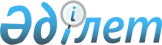 "Қазақстан Республикасы Жоғарғы Сотының жанындағы судьялар мен сот жүйесі қызметкерлерінің біліктілігін арттыру институты" мемлекеттік мекемесін құру туралыҚазақстан Республикасы Үкіметінің қаулысы 2001 жылғы 4 желтоқсан N 1567

      Судьялар мен сот жүйесі қызметкерлерін дайындау және олардың сот төрелігін жүргізу жөніндегі кәсіптік деңгейін арттыру мақсатында Қазақстан Республикасының Үкіметі қаулы етеді: 

      1. "Қазақстан Республикасы Жоғарғы Сотының жанындағы судьялар мен сот жүйесі қызметкерлерінің біліктілігін арттыру институты" мемлекеттік мекемесі (бұдан әрі - Институт) құрылсын.     2. Институттың штат санының лимиті 26 бірлік болып белгіленсін.     3. Қазақстан Республикасының Жоғарғы Соты (келісім бойынша) Қазақстан Республикасының заңнамасында белгіленген тәртіппен:     1) Институттың жарғысын бекітсін және оның әділет органдарында мемлекеттік тіркелуін қамтамасыз етсін;     2) осы қаулыдан туындайтын өзге де шараларды қабылдасын.     4. Осы қаулы 2002 жылғы 1 қаңтардан бастап күшіне енеді.     Қазақстан Республикасының          Премьер-МинистріМамандар:     Багарова Ж.А.     Жұманазарова А.Б.
					© 2012. Қазақстан Республикасы Әділет министрлігінің «Қазақстан Республикасының Заңнама және құқықтық ақпарат институты» ШЖҚ РМК
				